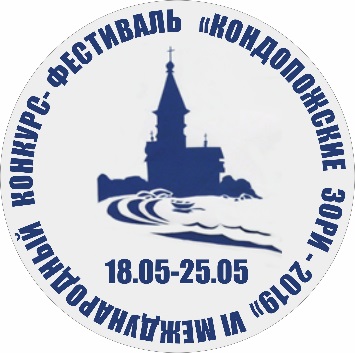  09-10.00ч- акустические репетиции                                                                                                                                                                                                                                                                                                 10.00. Открытие выставки  декоративно-прикладного творчества                                                                                                                                                                                                                                                                                                                                                10.30- Концертная программа Фестиваля самодеятельного творчества и любительского музицирования «Живого творчества связующая нить»                                                                                              12.00 – Карельские танцы, песни, игры.Танцуем вместе с «Зоренькой»                                                                                                                     ( Фойе Творческого Центра)             13.00 награждение участников Фестиваля самодеятельного творчества и любительского музицирования «Живого творчества связующая нить»                                               №Название коллективапрограммаВремя звучаниявзносНоминация «Вокальное творчество» (хоры, ансамбли)1Вокальный ансамбль: «ЛИРА» Сводный Детский хор ДШИ Руководитель-заслуженный работник культуры РК                       Фирсова Галина ПетровнаДирижёр-МОУ ДО «Детская школа искусств» Кондопожского  муниципального района.Муз.Г.Вавилова                                            сл. Е.Николаевой                         «Кондопожские зори»4 мин8 чел2.  Образцовый детский коллектив    художественного творчества Республики Карелия ансамбль национальной музыки                             «Pikkurilli» («Пиккурилли»)                       Инструментальное коллективное творчество, МОУ ДО «Детская школа искусств» Художественный руководитель-Ковалева Анна Викторовна  Республика Карелия, г.Кондопога Музыка Анны Ковалевой, стихи Эльвиры Колядич. Песня «Северная крууга» (2.30)6 стульев12чел3  Младшая группа театра казачьей песни "Карусель"-                                   Ансамбль "Радужки".Руководитель- Брагинова Наталья Геннадьевна.   Россия, г. Петрозаводск. "Центр национальных культур и народного творчества Республики Карелия" Ирина Конвенан"Бабушка, испеки аладушки"                                    8 микр фоногр минус4Вокальный ансамбль                                            «Некогда гулять»Преподаватель-                                        Сергеева Елена НиколаевнаЧОУ СОШ «Независимая школа» г. ПетрозаводскРеспублика Карелия«Неразлучные друзья»8 чел.                  8 микроф5  Вокальная группа МОУ СОШ№ 6                                                      г. Кондопоги   Руководитель -Абрамова Марина Евгеньевна                                                   Республика Карелия«Звёзды зажигай"8 чел.6Вокальный ансамбль«Некогда гулять»Преподаватель: Сергеева Елена НиколаевнаЧОУ СОШ «Независимая школа»г.ПетрозаводскРеспублика Карелия Игорь Матвиенко                   «Жить»8 чел.8 микроф7Ансамбль народной песни «Вечёрка»Руководитель-Любовь Силюкова,       концертмейстер-Андрей ЮнинРеспублика Карелия,                                          п. БерёзовкаРусская народная песня «Субботея»                              Рубцов «Зимняя песня»5 мин.8чел8Фольклорный ансамбль «Поморяночка»Муниципальное бюджетное учреждение « Кемский музей»Руководитель- Малош Евгения ОлеговнаРеспублика Карелия г.КемьПоморская народная песня « Ветерочки»                            10 участников9Эстрадный ансамбль «Наша песня»В составе: Моторко Илья,                                      Богданов Михаил, Докучаева Дарья                       Руководитель-Геннадий Махмудов МОУ ДО «Детская школа искусств» Кондопожского муниципального района  Республика Карелия. г.Кондопога Встреча с Карьялой»Муз.Г.Махмудова                                            сл. В.Лопаткина4 чел.10  Вокальный ансамбль эстрадной песни «Моя мечта».                                                 в составе:  Вытегорова Алина,Зосимова Елизавета, Никонова СветланаРуководитель - Александра Гарбар Республика Карелия МОУ СОШ№3 г.Кондопоги «Плакала»3,473 чел11Народный коллектив художественного творчества                                      вокальный ансамбль «Гармония»Руководитель:Рышкова Елена Валентиновна.                                  МБУ « Центр культуры и спорта» Кемского городского поселения.                                                                                                                                                                                                    Республика Карелия г. КемьПопурри на тему  русских народных песен.8 человек4 микроф.12Вокальный ансамбль «ЛИРА»Руководитель-заслуженный работник культуры РК                           Фирсова Галина Петровна   МОУ ДО «Детская школа искусств»  Кондопожского муниципального районаРеспублика Карелия Обработка Е.Птичкина                         «У беды глаза зелёные»8 челНоминация « Инструментальное творчество, ансамбли"1Семейный фортепианный ансамбль:    Надежда Дорошина  Екатерина Дорошина.  Преподаватель- Фирсова Галина Петровна   Муниципальное  образовательное учреждение дополнительного образования «Детская школа искусств» Кондопожского муниципального района                        Республика КарелияМузыка к мультфильму «Собака и ворона».                   «Пляска»2 мин2 чел2Смагина Ярослава. Фомина  АннаСемейный Фортепианный ансамбль   Преподаватель- Фирсова Галина Петровна  Муниципальное  образовательное учреждение дополнительного образования «Детская школа искусств» Кондопожского муниципального района г. КондопогаСтрибогг                                  «Вальс Петушков»2 чел.2 мин3Инструментальный ансамбль(ф-но, баян)  Галина Фирсова,                                               Людмила Семёнова  Муниципальное  образовательное   учреждение дополнительногообразования «Детская школа искусств» Кондопожского муниципального районаФинская народная песня«Роза в долине»2 чел5 мин Номинация «Инструментальное  сольное творчество» 1Новиков Иван Алексеевич 6 летНоминация: Инструментальное сольное творчество (фортепиано)г. Петрозаводск Детский сад №95. Преподаватель - Герасимова Юлия ВладимировнаИордан                                    "Охота за бабочкой"  1мин2Кувшинова МарияфортепианоПреподаватель- Семёнова Людмила Александровна Республика Карелия г.КондопогаДюбюк «Русская песня»Финская детская пьеса              «В Фильме»3 мин3Пашков Евгений (ксилофон)Педагог: Пепоева Ирина Александровна,Концертмейстер: Кузьмина Татьяна Васильевна.МОУ ДО «Дом творчества детей и юношества»  Кондопожского муниципального района                              Республика Карелия,  г.Кондопога                      Н. Бакланова                                переложение А. Школяр«Хоровод» 2 мин4Полуяктова Елизавета Сергеевна, 08.03. ., 9 летФортепиано, I младшаяМорозова Виктория Викторовна, РК, Сегежский р-н, пгт. Надвоицы  муниципальное бюджетное образовательное учреждение дополнительного образования «Детская школа искусств пгт. Надвоицы»                                                (МБОУ ДО «ДШИ пгт. Надвоицы)Наталья Торопова «Полька»1.205Балашова Дарья Дмитриевна, 11 летФортепиано, II средняяМорозова Виктория Викторовна, РК, Сегежский р-н, пгт. Надвоицы  муниципальное бюджетное образовательное учреждение дополнительного образования «Детская школа искусств пгт. Надвоицы» (МБОУ ДО «ДШИ пгт. Надвоицы)Наталья Торопова «Колдун»2мин6Хорошова Александра Фортепиано, I младшаяШершнева Татьяна Геннадьевна, РК, Сегежский р-н, пгт. Надвоицы  муниципальное бюджетное образовательное учреждение дополнительного образования «Детская школа искусств пгт. Надвоицы» (МБОУ ДО «ДШИ пгт. Надвоицы)Дж. Мартин «Вистл-стоп-буги». 1мин7Макевнин Георгий                                              ( саксафон)                                                 Преподаватель-Махмудов Николай Ахмеджанович,                                  Концертмейстер -Тоболкина Ирина Ивановна.         МОУ ДО "Детская школа искусств" Р Роджерс "Голубая луна"8Сухарева Александра  ФортепианоПреподаватель:Морозова Виктория Викторовна,РК, Сегежский р-н, пгт. Надвоицы  муниципальное бюджетное образовательное учреждение дополнительного образования «Детская школа искусств пгт. Надвоицы» (МБОУ ДО «ДШИ пгт. Надвоицы)Наталья Торопова «Смешная полька»1 мин9Шершнева Екатерина Фортепиано,Морозова Виктория Викторовна, РК, Сегежский р-н, пгт. Надвоицы  муниципальное бюджетное образовательное учреждение дополнительного образования «Детская школа искусств пгт. Надвоицы» (МБОУ ДО «ДШИ пгтНадвоицыВильям Гиллок «Французская кукла»1.2010Демидов ЛевИнструментальное и сольное творчество. (ф-но)Преподаватель- Фирсова Галина Петровна   Муниципальное  образовательное учреждение дополнительного образования «Детская школа искусств» Кондопожского муниципального района Книппер «Полюшко-поле»1.3011Силкина ЮлияПреподаватель- Шершнёва Татьяна Геннадьевна РК, Сегежский р-н, пгт. Надвоицы  муниципальное бюджетное образовательное учреждение дополнительного образования «Детская школа искусств пгт. Надвоицы» (МБОУ ДО «ДШИ пгтНадвоицыЦильхер «У гномов»12 Старкова Надежда.Фортепиано. Шершнева Татьяна ГеннадьевнаРК, Сегежский р-н, пгт. Надвоицы  муниципальное бюджетное образовательное учреждение дополнительного образования «Детская школа искусств пгт. Надвоицы» (МБОУ ДО «ДШИ пгт. Надвоицы)Республика Карелия А.Диабелли «Бабочки»1.10мин13Канаева  Ксенияфортепиано  Преподаватель Гринюх  Людмила Богдановна Российская Федерация.                                   г. Мурманск. «Детская школа искусств №3»Гедике «Этюд»4 .5914   Луттиева Анастасия  Фортепиано   Преподаватель-Зайцева Ольга Владимировнаг. Петрозаводск                                      Республика Карелия, г.Кондопога                          Бетховен  Соната №14 1ч.6 мин. Номинация «Вокальное творчество, солисты»1Канаева Ксения Академический вокалПреподаватель: Гурьева Ольга АнатольевнаРоссия. г.Мурманск, «Детская школа искусств №3»муз. Владимира Синенко сл. Савелий Урих                        «Песенка о маме»3.181 чел2Барсукова КсенияЭстрадный вокалРуководитель- Александра Гарбар РК МОУ СОШ№3 г.КондопогиРеспублика Карелия«Отпусти и забудь»3.18.3Луттиева АнастасияЭстрадный вокалПреподаватель - Заслуженный работник культуры РК                     Кокорина Галина Ивановна                                                               г Кондопогасл. и муз. Лены Василек "Льются песни крылатые" 3,36 мин.